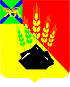 ДУМАМИХАЙЛОВСКОГО МУНИЦИПАЛЬНОГО РАЙОНА  РЕШЕНИЕс. Михайловка04.10.2023 г.									     № 366О внесении изменений в решение Думы Михайловского муниципального района № 363-НПА от 01.09.2023 «О принятии части полномочий, делегированных Михайловскому муниципальному району сельскими поселениями, Михайловского муниципального района» на 2023 год»Руководствуясь пунктом 12 статьи 14, с частью 4 статьи 15 Федерального закона от 06.10.2003 N 131-ФЗ "Об общих принципах организации местного самоуправления в Российской Федерации", Уставом Михайловского муниципального района, рассмотрев решение муниципального комитета Ивановского сельского поселения от 26.09.2023г. N 37 "О внесении изменений в решение от 01.12.2022 г. № 45 "О передаче части полномочий по решению вопросов местного значения Ивановского сельского поселения, в Михайловский муниципальный район на 2023 год", Дума Михайловского муниципального района РЕШИЛА:Внести изменения в решение Думы Михайловского муниципального района № 363-НПА от 01.09.2023 «О принятии части полномочий,  делегированных   Михайловскому   муниципальному   району сельскими поселениями Михайловского муниципального района на 2023 год» следующие изменения:Пункт 1.2 решения Думы Михайловского муниципального района          от 01.09.2023  № 363-НПА «О принятии части полномочий, делегированных Михайловскому муниципальному району сельскими поселениями Михайловского муниципального района» изложить на 2023 год в новой редакции: «С передачей субвенций, предоставленных бюджету Михайловского муниципального района из бюджета Ивановского сельского поселения в размере 50000 (пятьдесят тысяч) рублей, согласно объема субвенций на переданные полномочия».Настоящее решение направить главе района для подписания и официального опубликования.Председатель Думы Михайловского муниципального района				                   Н.Н. Мельничук